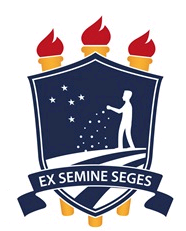 UNIVERSIDADE FEDERAL RURAL DE PERNAMBUCOPRÓ-REITORIA DE ENSINO DE GRADUAÇÃOEu,______________________________________________________________aluno(a) regularmente matriculado(a) no Curso de____________________________________    ________________, semestre letivo ________ , CPF: ___________________, solicito a concessão do benefício do Tratamento Excepcional de Faltas conforme Legislação.a) Concessão do benefício do tratamento excepcional de faltas com base na/no:(  ) Lei nº 1.044/69 – Incapacidade Física Relativa (Anexar cópia do atestado médico)(  ) Lei nº 6.202/75 – Estudante em Estado de Gestação (Anexar laudo médico)b) Abono de faltas com base na/no:(  ) Lei nº 4.375/64 – Militar em Exercício de Manobras (Anexar documento comprobatório)(  ) Lei nº 10.861/2004 (art. 7º,  § 5º) – Alunos com representação na CONAES.Relaciono a(s) disciplina(s) que estou cursando neste semestre letivo:OBS 1: Após o protocolo do processo (apenas para as situações “a”), o (a) acadêmico (a) deverá comparecer (ou seu representante legal) ao Departamento de Qualidade de Vida (DQV), para agendamento da avaliação médica pericial, singular ou junta. O atestado médico deverá conter o número da Classificação Internacional de Doenças – CID para que possa ser avaliado pela Coordenação de Atenção à Saúde – CAS/DQV. OBS 2: A carreira de policial militar não está inserida nas Forças Armadas. Com efeito, o “Serviço Militar consiste no exercício de atividades específicas desempenhadas nas Forças Armadas – Exército, Marinha e Aeronáutica” (art. 1º da Lei nº 4.375/64 (Lei do Serviço Militar).Contatos através do Telefone: (81) 3320-6152 ou e-mail: cas.sugep@ufrpe.brE-mail:  ______________________________________________Fone: ________________________________________________                                                Recife, _____ de ______________ de __________                                               __________________________________                                                                      Assinatura         NOME DA DISCIPLINATURMADEPARTAMENTODATA SOLICITADA (DETALHAR):